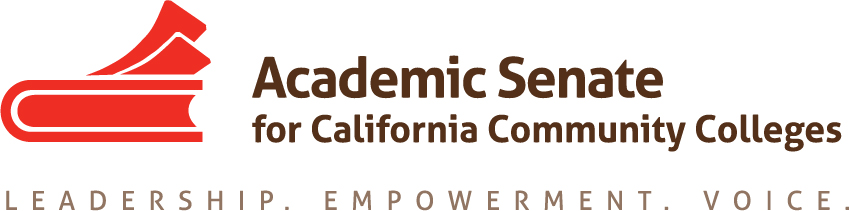 ASCCC CURRICULUM COMMITTEEMarch 4th, 2021    8:30AM – 10:00AMZOOMMINUTESCall to Order WelcomeAttendance (present): Carrie Roberson (chair), Michelle Bean (2nd chair), Randy Beach, Alexandra Diamant (SSCCC), Michelle Plug, Josefina Gomez, Jeff WallerAttendance (absent): Jennifer Zellet (CIO) Adoption of the Agenda- approved by consensusApproval of Minutes2.11.2021Motion- Beach, Second- Waller, approved by committeePriorities/Tasks Google Drive UPDATES2020-2021 Committee Priorities/ Tasks ASCCC Curriculum Institute Planning*July 7th – 9th 2021: Ensuring Learning: Accessibility & Flexibility in Equity-Driven CurriculumCommittee reviewed DRAFT Curriculum Planning document. Considered presenters for presession, overview of sessions and updates/ informationd. ASCCC Resolution F20 9.02: Update Paper on Local Curriculum Committees (ASCCC 1996)- Curriculum Committee: Role, Structures, Duties and Standards of Good Practice	*RESOURCES: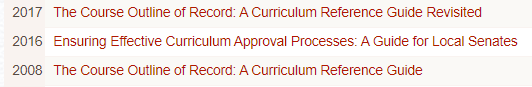 Committee discussed purpose of resolution driving the change- considered update to paper or start from scratch, ensuring all information needed is included. Committee suggestions for a “living” repository of documents via a webpage. Will seek ASCCC guidance at May meeting.Announcements/ UpdatesCCC System Reports (SSCCC, CIO, CCCCO, ASCCC Committees, other)Ethnic StudiesCOCIAdjournment Status of Previous Action ItemsCompleted SSCCC RepresentativeRostrum (March 2021) Ethnic Studies: Looking Back; Looking Forward